BPV model schooljaar 2019-2020Klas BG21Coach: Jacintha Westerink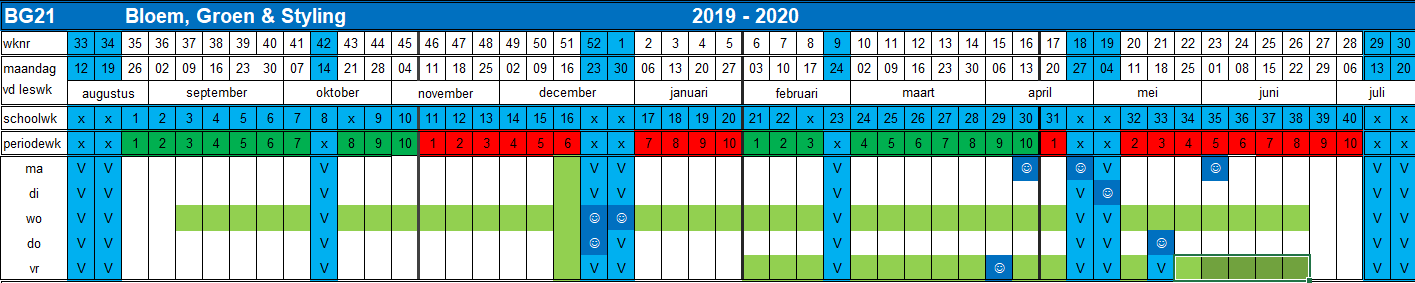 